Создайте форму Оформление заказа 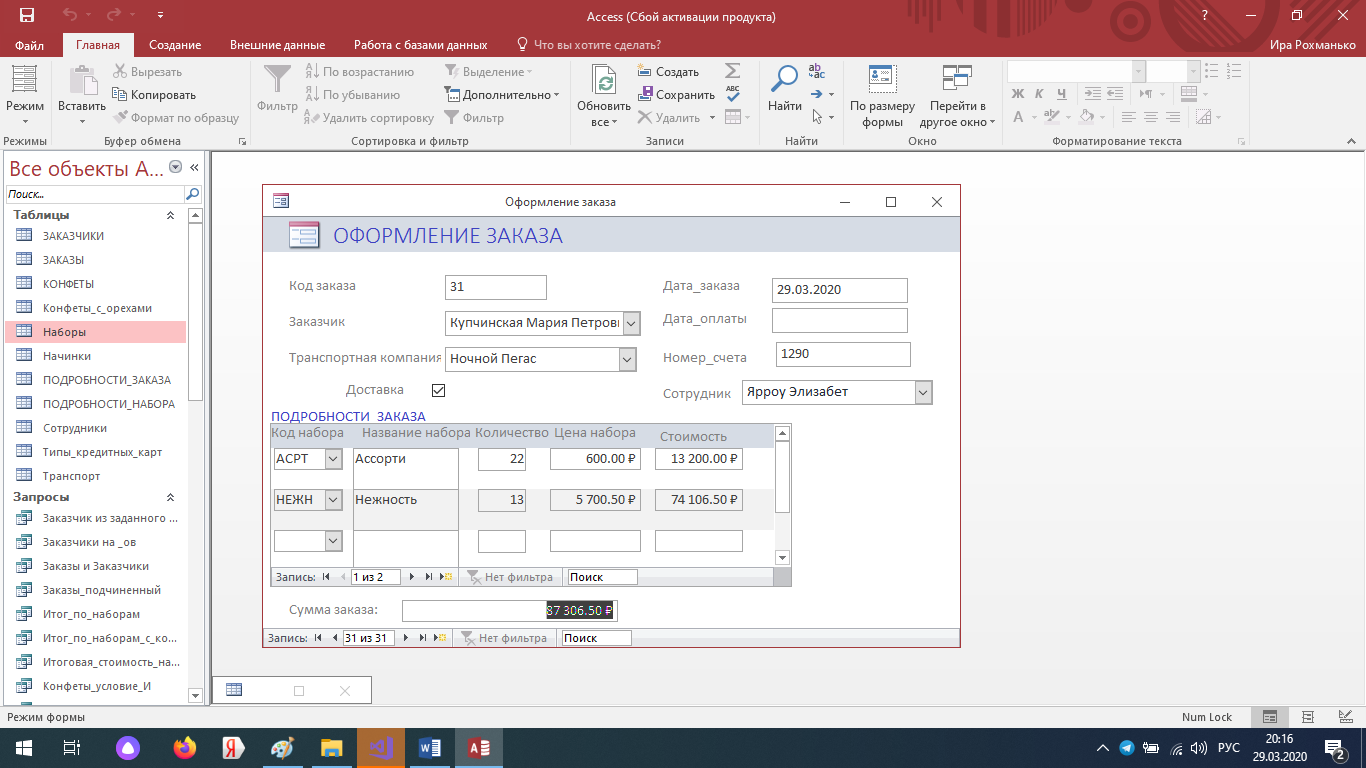 5.2.         Создайте  форму для формирования Наборов из различных типов конфет. Для этого воспользуйтесь таблицей НАБОРЫ и создайте запрос НАБОРЫ_ПОДЧИНЕННЫЙ (на основе таблиц Подробности набора, КОНФЕТЫ и Начинки )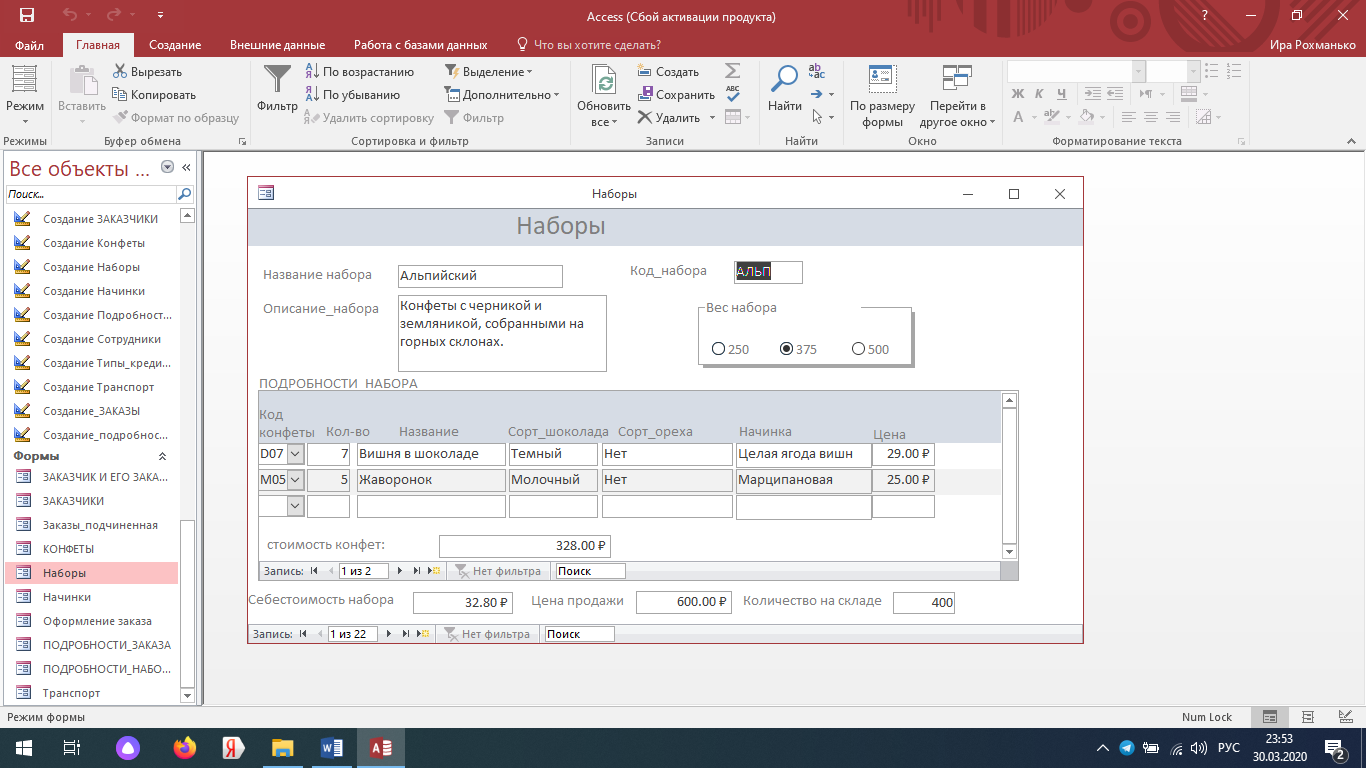 Оформление формы( внешний вид) на ваше усмотрениеСтоимость конфет= сумма стоимости всех конфет в набореСебестоимость набора рассчитывается как стоимость конфет в наборе/10 ( т.к. цена конфет указана за 100гр)Цена_набора  измените на Цена продажи, и для новых наборов установите ее как минимум в 3 раза больше себестоимостиСохраните формы: основная-Наборы, подчиненная – Наборы подчиненнаяДобавьте 2-3 новых набора через форму